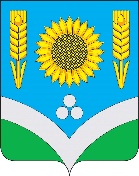 CОВЕТ НАРОДНЫХ ДЕПУТАТОВРОССОШАНСКОГО МУНИЦИПАЛЬНОГО РАЙОНАВОРОНЕЖСКОЙ ОБЛАСТИРЕШЕНИЕ7 сессииот 24 апреля 2024 года № 58                                                                                                 г. РоссошьОб утверждении Положения о порядке проведения конкурса на замещение высшей должности муниципальной службы главы администрации Россошанского муниципального района Воронежской области           Руководствуясь частью 5 статьи 37 Федерального закона от 06.10.2003 №131-ФЗ «Об общих принципах организации органов местного самоуправления в РФ», Федеральным законом от 02.03.2007 № 25-ФЗ «О муниципальной службе в Российской Федерации», Федеральным законом от 25.12.2008 № 273-ФЗ «О противодействии коррупции», Уставом Россошанского муниципального района Совет народных депутатов Россошанского муниципального района РЕШИЛ:1. Утвердить Положение о порядке проведения конкурса на замещение высшей должности муниципальной службы главы администрации Россошанского муниципального района Воронежской области» согласно приложению.2. Решение Совета народных депутатов Россошанского муниципального района от 30.08.2023 г №344 «Об утверждении Положения о порядке проведения конкурса на замещение высшей должности муниципальной службы главы администрации Россошанского муниципального района Воронежской области» признать утратившим силу.          3. Настоящее решение вступает в силу с момента опубликования в официальном вестнике газеты «Россошанский курьер» и размещается на официальном сайте Совета народных депутатов Россошанского муниципального района в сети Интернет.4. Контроль за исполнением настоящего решения возложить на главу Россошанского муниципального района Сисюка В.М. Глава Россошанскогомуниципального района						                       В.М. СисюкПриложение к решению Совета народных депутатов Россошанского муниципального района от 24.04.2024 г. № 58 ПОЛОЖЕНИЕо порядке проведения конкурса на замещение высшей должности муниципальной службы главы администрации Россошанского муниципального района Воронежской области1. Общие положения.1.1. Настоящее Положение о порядке проведения конкурса на замещение высшей должности муниципальной службы главы администрации Россошанского муниципального района Воронежской области (далее по тексту - Положение) устанавливает порядок проведения конкурса на замещение  высшей должности муниципальной службы главы администрации Россошанского муниципального района Воронежской области (далее по тексту – должность главы администрации).1.2. Конкурс на замещение высшей должности муниципальной службы главы администрации Россошанского муниципального района Воронежской области (далее по тексту – Конкурс), проводится в соответствии с Федеральным законом от 06.10.2003 № 131-ФЗ «Об общих принципах организации местного самоуправления в Российской Федерации», Федеральным законом от 02.03.2007 № 25-ФЗ «О муниципальной службе в Российской Федерации», Законом Воронежской области от 28.12.2007 № 175-ОЗ «О муниципальной службе в Воронежской области», Законом Воронежской области от 04 мая 2006 года № 41-ОЗ «Об условиях контракта для главы местной администрации муниципального района (городского округа) в части, касающейся осуществления отдельных государственных полномочий, и о дополнительных требованиях к кандидатам на должность главы местной администрации муниципального района (городского округа)», Законом Воронежской области от  02.06.2017 № 45-ОЗ «О предоставлении гражданами, претендующими на замещение отдельных муниципальных должностей и должностей муниципальной службы, и лицами, замещающими указанные должности в органах местного самоуправления муниципальных образований Воронежской области, сведений о доходах расходах, об имуществе и обязательствах имущественного характера», Уставом Россошанского муниципального района Воронежской области.1.3. Конкурс на замещение высшей должности муниципальной службы главы администрации Россошанского муниципального района Воронежской области, проводится в целях оценки профессионального уровня кандидатов на замещение должности главы администрации, их соответствия квалификационным требованиям к должности главы администрации.1.4. Основными принципами Конкурса являются:- законность;- создание равных условий для всех граждан, отвечающих требованиям, предъявляемых к участникам Конкурса, и представивших документы для участия в Конкурсе; - объективность оценки и единство требований ко всем гражданам, принимающим участие в Конкурсе.2. Условия конкурса	2.1. Право на участие в Конкурсе имеют граждане, достигшие возраста 18 лет, владеющие государственным языком Российской Федерации и соответствующие квалификационным требованиям, установленным в соответствии с настоящим Положением, при отсутствии обстоятельств, указанных в п. 2.4. настоящего Положения.	2.2. К кандидатам на должность главы администрации предъявляются следующие квалификационные требования:	- наличие высшего образования (уровень – специалитет, магистратура);- наличие не менее четырех лет стажа муниципальной службы или стажа работы по специальности, направлению подготовки; 	- знание Конституции Российской Федерации, нормативных правовых актов Российской Федерации, Воронежской области и муниципального района, необходимых для исполнения должностных обязанностей в части осуществления отдельных государственных полномочий;- наличие стажа работы на государственных должностях Российской Федерации, субъекта Российской Федерации, муниципальных должностях - не менее трех лет, либо стажа государственной гражданской или муниципальной службы высшей или главной групп должностей - не менее трех лет, либо стажа работы на руководящих должностях в организациях независимо от их организационно-правовой формы и формы собственности - не менее четырех лет.Соответствие кандидата указанным требованиям устанавливается комиссией по проведению конкурса на замещение высшей должности муниципальной службы главы администрации Россошанского муниципального района (далее – конкурсная комиссия) при проведении конкурса на замещение должности главы администрации.	2.3. Для участия в Конкурсе кандидат должен представить в конкурсную комиссию документы в соответствии с пунктом 5.1. настоящего Положения. 	2.4. Кандидат не допускается к участию в Конкурсе в случае:	1) признания его недееспособным или ограниченно дееспособным решением суда, вступившим в законную силу;	2) осуждения его к наказанию, исключающему возможность исполнения должностных обязанностей по должности муниципальной службы, по приговору суда, вступившему в законную силу;	3) отказа от прохождения процедуры оформления допуска к сведениям, составляющим государственную и иную охраняемую федеральным законом тайну, если исполнение должностных обязанностей по должности муниципальной службы, на замещение которой претендует гражданин, связано с использованием таких сведений;	4) наличия заболевания, препятствующего поступлению на муниципальную службу или ее прохождению и подтвержденного заключением медицинской организации;	5) близкого родства или свойства (родители, супруги, дети, братья, сестры, а также братья, сестры, родители, дети супругов и супруги детей) с главой Россошанского муниципального района или с муниципальным служащим, если замещение должности муниципальной службы связано с непосредственной подчиненностью или подконтрольностью одного из них другому;	6) прекращения гражданства Российской Федерации либо гражданства (подданства) иностранного государства – участника международного договора Российской Федерации, в соответствии с которым иностранный гражданин имеет право находиться на муниципальной службе;	7) наличия гражданства (подданства) иностранного государства либо вида на жительство или иного документа, подтверждающего право на постоянное проживание гражданина на территории иностранного государства, если иное не предусмотрено международным договором Российской Федерации;	8) представления подложных документов или заведомо ложных сведений при поступлении на муниципальную службу;	9) непредставления предусмотренных Федеральным законом от 02.03.2007 № 25-ФЗ «О муниципальной службе в Российской Федерации», Федеральным законом от 25.12.2008 № 273-ФЗ «О противодействии коррупции» и другими федеральными законами сведений или представления заведомо недостоверных или неполных сведений при поступлении на муниципальную службу;	10) непредставление сведений, предусмотренных статьей 15.1 Федерального закона от 02.03.2007 №25-ФЗ «О муниципальной службе в Российской Федерации»;	11) признания его не прошедшим военную службу по призыву, не имея на то законных оснований, в соответствии с заключением призывной комиссии (за исключением граждан, прошедших военную службу по контракту) - течение 10 лет со дня истечения срока, установленного для обжалования указанного заключения в призывную комиссию соответствующего субъекта Российской Федерации, а если указанное заключение и (или) решение призывной комиссии соответствующего субъекта Российской Федерации по жалобе гражданина на указанное заключение были обжалованы в суд, - в течение 10 лет со дня вступления в законную силу решения суда, которым признано, что права гражданина при вынесении указанного заключения и (или) решения призывной комиссии соответствующего субъекта Российской Федерации по жалобе гражданина на указанное заключение не были нарушены;12) приобретения им статуса иностранного агента;	13) достижения кандидатом возраста 65 лет – предельного возраста, установленного для замещения должности муниципальной службы.3. Порядок объявления конкурса	3.1. Конкурс объявляется Советом народных депутатов Россошанского муниципального района (далее по тексту – Совет народных депутатов) при наличии вакансии на замещение должности главы администрации. 	3.2. Решение об объявлении Конкурса должно содержать: 	- дату, время и место проведения Конкурса;	- условия Конкурса;	- состав конкурсной комиссии;	- срок приема документов конкурсной комиссией (даты и время начала и окончания приема документов), адрес места приема документов, время работы конкурсной комиссии;	- проект контракта с главой администрации.	3.3. Опубликование условий Конкурса, сведений о дате, времени и месте его проведения, проекта контракта с главой администрации осуществляется не позднее, чем за 50 (пятьдесят) дней до дня проведения Конкурса.	 Опубликование осуществляется в порядке опубликования правовых актов Совета народных депутатов Россошанского муниципального района, установленном Уставом Россошанского муниципального района.4. Конкурсная комиссия4.1. Совет народных депутатов принимает решение о проведении Конкурса и формировании конкурсной комиссии, которая непосредственно осуществляет подготовку и проведение Конкурса.Ко дню начала приема документов конкурсная комиссия должна быть сформирована в полном составе.4.2. Конкурсная комиссия формируется в составе 10 человек, из них:- 5 человек назначаются Советом народных депутатов,- 5 человек назначаются Губернатором Воронежской областиИнформация о предстоящем проведении Конкурса и необходимости назначения членов конкурсной комиссии направляется Советом народных депутатов Россошанского муниципального района Губернатору Воронежской области в срок не позднее чем за 20 дней до планируемой даты принятия решения о проведении Конкурса.Конкурсная комиссия состоит из председателя, заместителя председателя, секретаря и членов конкурсной комиссии.          Состав конкурсной комиссии, назначаемый Советом народных депутатов Россошанского муниципального района, формируется из числа депутатов Совета народных депутатов Россошанского муниципального района и сотрудников аппарата Совета народных депутатов Россошанского муниципального района. В состав конкурсной комиссии, назначаемый Советом народных депутатов Россошанского муниципального района, также могут быть включены представители общественных организаций и политических партий.Председателем конкурсной комиссии является глава Россошанского муниципального района Воронежской области, заместителем председателя конкурсной комиссии является заместитель председателя Совета народных депутатов Россошанского муниципального района Воронежской области, секретарь конкурсной комиссии назначается решением Совета народных депутатов Россошанского муниципального района Воронежской области.К работе конкурсной комиссии могут привлекаться эксперты с правом совещательного голоса для оказания содействия в установлении объективной оценки профессиональной пригодности участников Конкурса. 	4.3. Членами конкурсной комиссии не могут быть:	- кандидаты на должность главы администрации;	- супруги и близкие родственники кандидатов (родители, дети, братья, сестры), близкие родственники супругов кандидатов (родители, дети, братья, сестры);	- лица, которые находятся в непосредственном подчинении кандидатов (под непосредственным подчинением в настоящем Порядке понимаются служебные отношения между руководителем и подчиненным, при которых руководитель обладает в отношении подчиненного властно-распорядительными полномочиями, то есть имеет право приема на работу или увольнение подчиненного или в пределах должностных полномочий вправе отдавать ему приказы, распоряжения и указания, обязательные для исполнения, поощрять и применять дисциплинарные взыскания).	4.4. В рамках собственных полномочий конкурсная комиссия:а) осуществляет прием и регистрацию заявлений и приложенных к ним документов, поступающих от лиц, изъявивших желание принять участие в Конкурсе, производит проверку представленных ими сведений;б) определяет конкурсные процедуры;в) принимает решение и уведомляет кандидатов о допуске или об отказе в допуске к участию в Конкурсе;г) определяет лиц  из числа кандидатов набравших наибольшее количество баллов для представления в Совет народных депутатов (победителей Конкурса в соответствии с настоящим Положением);д) обеспечивает реализацию мероприятий, связанных с подготовкой и проведением Конкурса; е) осуществляет иные полномочия в соответствии с настоящим Положением.	4.5. Полномочия председателя конкурсной комиссии:	- осуществляет общее руководство работой конкурсной комиссии;	- созывает конкурсную комиссию по мере необходимости;	- председательствует на заседаниях конкурсной комиссии;	- распределяет обязанности между членами конкурсной комиссии;		- контролирует исполнение решений, принятых конкурсной комиссией; 	- представляет конкурсную комиссию в отношениях с органами государственной власти, органами местного самоуправления, предприятиями, учреждениями, организациями, общественными объединениями, средствами массовой информации и гражданами;	- подписывает протоколы заседаний, принимаемые конкурсной комиссией;	- выполняет иные полномочия, связанные с организацией работы конкурсной комиссии.	4.6. Заместитель председателя конкурсной комиссии выполняет обязанности председателя конкурсной комиссии в случае его отсутствия, а также осуществляет по поручению председателя конкурсной комиссии иные полномочия.	4.7. Секретарь конкурсной комиссии:	- обеспечивает организационную деятельность конкурсной комиссии;	- осуществляет подготовку заседаний конкурсной комиссии, проводит уведомление членов конкурсной комиссии, кандидатов и иных приглашенных лиц о повестке дня, месте, дате и времени проведения заседаний конкурсной комиссии;	- принимает поступающие в конкурсную комиссию документы;	- регистрирует поступающие и исходящие материалы и документы, готовит их для рассмотрения на заседании конкурсной комиссии;	- ведет протоколы заседаний конкурсной комиссии, подписывает их;	- выполняет иные поручения председателя конкурсной комиссии.	4.8. Член конкурсной комиссии вправе:	- знакомиться с документами, представленными кандидатами для участия в Конкурсе;	- выступать на заседании конкурсной комиссии, вносить предложения по вопросам, отнесенным к компетенции конкурсной комиссии, требовать проведения по данным вопросам голосования;	- задавать кандидатам и другим участникам заседания вопросы в соответствии с повесткой дня и получать на них ответы по существу;	- знакомиться с документами, справочными и информационными материалами, связанными с проведением конкурса;	- осуществлять иные полномочия в соответствии с настоящим Положением.	4.9. Заседание конкурсной комиссии считается правомочным, если на нем присутствуют не менее 2/3 от установленного числа членов конкурсной комиссии.	4.10. Члены конкурсной комиссии участвуют в ее заседаниях лично и не вправе передавать свои полномочия другому лицу.	4.11. Решения конкурсной комиссии в ходе подготовки и проведения Конкурса принимаются открытым голосованием простым большинством голосов от общего числа членов конкурсной комиссии, присутствующих на заседании. При равенстве голосов членов конкурсной комиссии решающим является голос председателя конкурсной комиссии.	4.12. Решения конкурсной комиссии оформляются соответствующей записью в протоколе заседания, который составляется в одном экземпляре и подписывается председателем, заместителем председателя, секретарем и членами конкурсной комиссии, принявшими участие в ее заседании.4.13. Материально-техническое и организационное обеспечение работы конкурсной комиссии возлагается на Совет народных депутатов Россошанского муниципального района.5. Порядок представления документов	5.1. Сроки начала и окончания приема заявлений на участие в Конкурсе и прилагаемых к заявлению документов определяются решением Совета народных депутатов об объявлении Конкурса. Определяемый Советом народных депутатов срок приема заявлений на участие в Конкурсе не может быть менее 40 дней с даты официального опубликования решения Совета народных депутатов об объявлении Конкурса.В сроки, определенные решением Совета народных депутатов об объявлении Конкурса на замещение должности главы администрации, гражданин, изъявивший желание принять участие в Конкурсе, представляет в конкурсную комиссию следующие документы: 	- личное заявление об участии в конкурсе по форме согласно приложению №1 к настоящему Положению;- согласие на обработку и распространение персональных данных по форме в соответствии с приложением № 6 к настоящему Положению;	- собственноручно заполненную и подписанную анкету, по форме утвержденной Распоряжением Правительства РФ от 26.05.2005 № 667-р «Об утверждении формы анкеты, представляемой гражданином Российской Федерации, поступающим на государственную гражданскую службу Российской Федерации или на муниципальную службу в Российской Федерации»;	- 2 фотографии 4х6 без уголка;	- копию (все страницы) паспорта или документа, заменяющего паспорт гражданина, удостоверяющего личность гражданина, выданного уполномоченным государственным органом;	- копию трудовой книжки, заверенную нотариально или кадровой службой по месту работы (службы), и (или) сведения о трудовой деятельности, оформленные в установленном законодательством порядке;	- копии документов об образовании; 	- копию свидетельства о постановке физического лица на учет в налоговом органе по месту жительства на территории Российской Федерации;	- копию документов воинского учета - для граждан, пребывающих в запасе, и лиц, подлежащих призыву на военную службу;	- заключение медицинской организации об отсутствии заболевания, препятствующего поступлению на муниципальную службу по форме, утвержденной Приказом Минздравсоцразвития РФ от 14.12.2009 № 984н «Об утверждении Порядка прохождения диспансеризации государственными гражданскими служащими Российской Федерации и муниципальными служащими, перечня заболеваний, препятствующих поступлению на государственную гражданскую службу Российской Федерации и муниципальную службу или ее прохождению, а также формы заключения медицинского учреждения»;- справку об отсутствии медицинских противопоказаний для работы с использованием сведений, составляющих государственную тайну, по форме, утвержденной приказом Минздравсоцразвития Российской Федерации от 26.08.2011 № 989н «Об утверждении перечня медицинских противопоказаний для работы с использованием сведений, составляющих государственную тайну, порядка получения и формы справки об отсутствии медицинских противопоказаний для работы с использованием сведений, составляющих государственную тайну»;- собственноручно заполненную и подписанную анкету по форме установленной Постановлением Правительства РФ от 07.02.2024 г. № 132 «Об утверждении Правил допуска должностных лиц и граждан Российской Федерации к государственной тайне» (форма 4);	- документ с отметкой о вручении либо почтовое уведомление о предоставлении сведений о своих доходах, расходах, об имуществе и обязательствах имущественного характера, а также сведений о доходах, расходах, об имуществе и обязательствах имущественного характера своих супруг (супругов) и несовершеннолетних детей Губернатору Воронежской области в порядке, предусмотренном Законом Воронежской области от 02.06.2017 №45-ОЗ «О предоставлении гражданами, претендующими на замещение отдельных муниципальных должностей и должностей муниципальной службы, и лицами, замещающими указанные должности в органах местного самоуправления муниципальных образований Воронежской области, сведений о доходах, расходах, об имуществе и обязательствах имущественного характера»; 	- сведения об адресах сайтов и (или) страниц сайтов в информационно-телекоммуникационной сети «Интернет», на которых гражданином, изъявившим желание принять участие в Конкурсе, размещалась общедоступная информация, а также данные, позволяющие его идентифицировать, за три календарных года, предшествующих году поступления на муниципальную службу по форме, утвержденной распоряжением Правительства РФ от 28.12.2016 №2867-р;	- документ, подтверждающий регистрацию в системе индивидуального (персонифицированного) учета;	- справку о наличии (отсутствии) судимости и (или) факта уголовного преследования либо о прекращении уголовного преследования по реабилитирующим основаниям, выданную в порядке и по форме, которые устанавливаются федеральным органом исполнительной власти, осуществляющим функции по выработке и реализации государственной политики и нормативно-правовому регулированию в сфере внутренних дел;- сведения о своих счетах (вкладах), наличных денежных средствах и ценностях в иностранных банках, расположенных за пределами территории Российской Федерации, и (или) иностранных финансовых инструментах, а также сведения о таких счетах (вкладах), наличных денежных средствах и ценностях в иностранных банках, расположенных за пределами территории Российской Федерации, и (или) иностранных финансовых инструментах своих супруг (супругов) и несовершеннолетних детей (либо сообщение об их  отсутствии по форме согласно приложению 7 к настоящему Положению);	- иные материалы и документы (или их копии), характеризующие его профессиональную подготовку (представляются по усмотрению гражданина).Указанное в настоящем пункте заявление и прилагаемые к нему документы принимаются конкурсной комиссией от гражданина, изъявившего желание принять участие в Конкурсе, при предъявлении паспорта или документа, заменяющего паспорт гражданина, удостоверяющего личность гражданина. В случае подачи заявления, указанного в настоящем пункте, и прилагаемых к нему документов, представителем гражданина, изъявившего желание принять участие в Конкурсе, такой представитель  предъявляет документ удостоверяющий личность (паспорт или документ, заменяющий паспорт гражданина, удостоверяющего личность гражданина) и нотариально удостоверенный документ, подтверждающий полномочия на подачу заявления от имени гражданина, изъявившего желание принять участие в Конкурсе.	5.2. Бланки заявления, анкеты, справки о доходах, заключения медицинского учреждения могут быть получены гражданином, изъявившим желание принять участие в Конкурсе, у секретаря конкурсной комиссии.	5.3. Копии указанных документов подаются либо нотариально заверенные, либо при предъявлении подлинника документа. В этом случае их подлинность проверяется и заверяется секретарем конкурсной комиссии либо членом конкурсной комиссии, осуществляющим прием документов. 	5.4. Представленные документы регистрируются в журнале регистрации документов, представленных гражданами для участия в конкурсе на замещение высшей должности муниципальной службы главы администрации Россошанского муниципального района согласно приложению №2 к настоящему Положению.	Представление документов по истечении срока, определенного решением Совета народных депутатов об объявлении Конкурса на замещение должности главы администрации, предоставление документов в неполном объеме или с нарушением правил оформления является основанием для отказа лицу в приеме документов на участие в Конкурсе.6. Порядок подготовки конкурса	6.1. Конкурсная комиссия в течение 5 дней по истечении срока приема необходимых для участия в Конкурсе документов, осуществляет проверку содержащихся в них сведений и принимает решение о регистрации гражданина в качестве кандидата на должность главы администрации и допуске к участию в Конкурсе, либо мотивированное решение об отказе в регистрации.	6.2. В течение 2 дней с момента принятия конкурсной комиссией решения, указанного в пункте 6.1. настоящего Положения, секретарь комиссии уведомляет граждан, подавших документы на участие в конкурсе, о принятых Комиссией решениях.6.3. Уведомление гражданина о регистрации его в качестве кандидата на должность главы администрации и допуске к участию в Конкурсе осуществляется способом, указанным кандидатом в заявлении при подаче документов, по форме согласно приложению №3 к настоящему Положению. 	6.4. В случае установления в ходе проверки обстоятельств, препятствующих поступлению гражданина на муниципальную службу, а также выявления недостоверности представленных гражданином сведений, он уведомляется конкурсной комиссией в срок, указанный в пункте 6.2. настоящего Положения, об отказе в регистрации в качестве кандидата на должность главы администрации и допуске к участию в Конкурсе с указанием причин отказа.6.5. Уведомление гражданина об отказе в регистрации его в качестве кандидата на должность главы администрации и допуске к участию в Конкурсе осуществляется способом, указанным кандидатом в заявлении при подаче документов, по форме согласно приложению №4 к настоящему Положению.	6.6. Зарегистрированный кандидат на должность главы администрации вправе представить заявление о снятии своей кандидатуры.В этом случае конкурсная комиссия принимает решение об отмене его регистрации в качестве кандидата на должность главы администрации.7. Проведение конкурса	7.1. Профессиональные качества кандидатов на должность главы администрации оцениваются конкурсной комиссией на основании представленных ими документов и собеседования.	7.2. Собеседование с зарегистрированными кандидатами на должность главы администрации проводится на итоговом заседании конкурсной комиссии.	Кандидаты участвуют в собеседовании по очередности, в алфавитном порядке по фамилии.	7.3. На заседании председатель конкурсной комиссии представляет кандидата членам конкурсной комиссии и сообщает его анкетные данные.	7.4. Собеседование с кандидатом проводится на знание: 	- Конституции Российской Федерации; 	- Федерального закона от 06.10.2003 № 131-Ф3 «Об общих принципах организации местного самоуправления в Российской Федерации»; -  Федерального закона от 25.12.2008 № 273-ФЗ «О противодействии коррупции»;	- Устава Россошанского муниципального района Воронежской области;	- текущего социально-экономического положения и перспектив развития Россошанского муниципального района, решения отдельных социально значимых проблем;	- полномочий администрации в соответствии с Уставом Россошанского муниципального района Воронежской области. Члены конкурсной комиссии также вправе задавать вопросы об опыте предыдущей работы или службы кандидата, об основных достижениях на предыдущих местах работы или службы, иных обстоятельствах, по которым можно судить о профессиональных знаниях и навыках кандидата, его деловых качествах.При этом учитываются:	1) продолжительность деятельности кандидата в соответствующей профессиональной сфере, достигнутые им результаты в профессиональной деятельности;	2) знания кандидата об основных должностных обязанностях по должности главы администрации;	3) уровень информированности кандидата о проблемах, существующих в сфере управления, к которой относится должность, на которую объявлен конкурс;	4) наличие у кандидата способности четко, кратко и содержательно отвечать на поставленные вопросы, способности аргументировано отстаивать собственную точку зрения;	5) владение кандидатом навыками, повышающими общую эффективность профессиональной деятельности (умение работать с современными программными продуктами и информационными справочными системами);	6) наличие у кандидата стремления совершенствовать свои знания, умения и навыки, расширять кругозор;	7) наличие у кандидата организаторских способностей;	8) иные профессиональные и личностные качества кандидата.	7.5. Каждый член конкурсной комиссии оценивает каждого кандидата и выставляет оценку по пятибалльной системе.Критериями оценки кандидата являются:2 – «неудовлетворительно»;3 – «удовлетворительно»;4 – «хорошо»;5 – «отлично»;- оценка 2 «неудовлетворительно» ставится при неправильных ответах на задаваемые вопросы или полном их отсутствии;- оценка 3 «удовлетворительно» ставится при поверхностных знаниях, нечетких ответах на задаваемые вопросы;- оценка 4 «хорошо» предусматривает обладание кандидатом содержательной информацией о нормативных правовых актах, регулирующих деятельность органов местного самоуправления, регламентирующих деятельность главы администрации муниципального района, а также предполагает четкие ответы на задаваемые вопросы;- оценка 5 «отлично» применительно к кандидату предполагает наличие исчерпывающих знаний нормативных правовых актов, регламентирующих деятельность органов местного самоуправления и главы администрации муниципального района, а также обладание полными знаниями по вопросам, связанным с замещением указанной должности, предоставление исчерпывающих ответов на задаваемые вопросы.Оценочные листы приобщаются к итоговому протоколу конкурса.7.6. По завершению собеседования с зарегистрированными кандидатами конкурсная комиссия в режиме закрытого заседания проводит обсуждение кандидатур и суммирование результатов оценочных листов по каждому кандидату и открытое голосование по кандидатурам, принявшим участие в конкурсе. 7.7. По результатам открытого голосования конкурсной комиссией определяются 2 (два) победителя Конкурса из числа представленных кандидатов, набравших наибольшее количество баллов. Результаты голосования отражаются в итоговом протоколе конкурса (приложение №5).	7.8. По итогам конкурса для назначения на должность главы администрации на рассмотрение Совета народных депутатов вносятся кандидатуры, признанные конкурсной комиссией победителями Конкурса из числа представленных кандидатов.	7.9. Решение конкурсной комиссии о результатах Конкурса оглашается лицам, принимавшим участие в Конкурсе, в день проведения Конкурса после его окончания. Выписка из итогового протокола конкурсной комиссии выдается лицам, принимавшим участие в Конкурсе, по их желанию.	7.10. Материалы конкурсной комиссии (итоговый протокол заседания конкурсной комиссии, иные) направляются в Совет народных депутатов в течение 2 дней после проведения Конкурса. Выписка из итогового протокола конкурсной комиссии в тот же срок размещается на официальном сайте Совета народных депутатов Россошанского муниципального района в информационно-телекоммуникационной сети «Интернет».	7.11. Конкурс признается несостоявшимся в случаях:	- отсутствия заявлений на участие в конкурсе или подачи всеми кандидатами заявлений о снятии своих кандидатур;	- признания всех кандидатов не соответствующими требованиям, предъявляемым к кандидатам на должность главы администрации;	- подачи документов на участие в Конкурсе только одним кандидатом или регистрации одного кандидата на должность главы администрации.	Неявка кандидата на заседание конкурсной комиссии является основанием для снятия его кандидатуры с участия в Конкурсе.8. Порядок рассмотрения Советом народных депутатов кандидатур на должность главы администрации и принятия решения о назначении на указанную должность	8.1. Лицо назначается на должность главы администрации из числа кандидатов, представленных конкурсной комиссией по результатам конкурса.	8.2. Решение конкурсной комиссии является основанием для рассмотрения Советом народных депутатов вопроса о назначении лица на должность главы администрации.	Председатель конкурсной комиссии официально представляет кандидатов на должность главы администрации, кандидатуры которых были утверждены решением конкурсной комиссии, на рассмотрение заседания Совета народных депутатов.	8.3. Совет народных депутатов рассматривает кандидатуры на должность главы администрации в соответствии с Регламентом Совета народных депутатов Россошанского муниципального района, по результатам голосования которого принимается решение о назначении соответствующего лица на должность главы администрации.	8.4. В случае принятия Советом народных депутатов решения об отказе в назначении лица на должность главы администрации, Совет народных депутатов принимает решение об объявлении повторного конкурса с указанием даты, времени, места его проведения, условий Конкурса, состава конкурсной комиссии, места и времени начала и окончания приема заявлений и прилагаемых к ним документов, контактные телефоны, проекта контракта с главой администрации.	Повторно конкурс проводится в порядке, предусмотренном настоящим Положением. 	8.5. Контракт с главой администрации заключается главой Россошанского муниципального района Воронежской области.9. Заключительные положения	9.1. По вопросам, не урегулированным настоящим Положением, конкурсная комиссия принимает решения самостоятельно в соответствии с действующим законодательством.	9.2. Расходы, связанные с организацией проведения Конкурса, производятся за счет средств бюджета Россошанского муниципального района.	9.3. Расходы лиц, изъявивших принять участие в Конкурсе, связанные с участием в Конкурсе (проезд к месту проведения Конкурса и обратно, наем жилого помещения, проживание, питание и другие расходы) производятся за счет их собственных средств.	9.4. Кандидат вправе обжаловать решение конкурсной комиссии в соответствии с законодательством Российской Федерации.	9.5. Все документы по проведению Конкурса формируются в дело и хранятся в Совете народных депутатов, а по истечении установленного срока хранения передаются в архив.Приложение 1 к Положению о порядке проведения конкурса на замещение высшей должности муниципальной службы главы администрации Россошанского муниципального района Воронежской области В комиссию по проведению конкурса на замещение высшей должности муниципальной службы главы администрации Россошанского муниципального района___________________________________________________(ФИО лица, подающего заявление)______________________________________________________________________________________________________(дата и место рождения) ______________________________________________________________________________________________________(данные основного документа, удостоверяющего личность: серия, номер, дата и место выдачи, выдавший орган)______________________________________________________________________________________________________(адрес регистрации по месту жительства, адрес фактического проживания)___________________________________________________(контактный телефон)___________________________________________________(адрес электронной почты (при наличии))ЗАЯВЛЕНИЕПрошу допустить меня к участию в конкурсе на замещение высшей должности муниципальной службы главы администрации Россошанского муниципального района.С проведением процедуры оформления допуска к сведениям, составляющим государственную и иную охраняемую законом тайну, согласен (согласна), в том числе даю свое согласие на проведение уполномоченными органами в отношении меня проверочных мероприятий, связанных с оформлением допуска к сведениям, составляющим государственную тайну, в соответствии с законодательством Российской Федерации о государственной тайне и обработку моих персональных данных. Мной подтверждается, что:- ограничений, препятствующих поступлению на муниципальную службу, указанных в ст. 13 Федерального закона от 2 марта 2007года N 25-ФЗ «О муниципальной службе в Российской Федерации», не имею;-  представленные документы соответствуют требованиям, предъявляемым Положением о порядке проведения конкурса на замещение высшей должности муниципальной службы главы администрации Россошанского муниципального района Воронежской области;- сведения, содержащиеся в настоящем заявлении и представленных документах, достоверны.Уведомления о принимаемых конкурсной комиссией решениях прошу (нужное подчеркнуть):- выдать нарочно мне либо моему уполномоченному представителю;- направить посредством почтового отправления по следующему адресу: __________________________________________________________________;(указать почтовый адрес)- направлять посредством электронной почты по адресу: _________________________________________________________________.(указать адрес электронной почты)Приложение:1.__________________ на ______________ листах;2.__________________ на ______________ листах;_______________                                   ________________________                 (дата)                                                                                          (подпись кандидата)_______________                    _______________________________________            (дата принятия заявления)             (Ф.И.О. и подпись члена конкурсной комиссии, принявшего заявление)Приложение 2 к Положению о порядке проведения конкурса на замещение высшей должности муниципальной службы главы администрации Россошанского муниципального района Воронежской областиЖурналрегистрации документов, представленных гражданами для участия в конкурсе на замещение высшей должности муниципальной службы главы администрации Россошанского муниципального района Воронежской областиПриложение 3 к Положению о порядке проведения конкурса на замещение высшей должности муниципальной службы главы администрации Россошанского муниципального района Воронежской областиУВЕДОМЛЕНИЕо регистрации в качестве кандидата и допуске к участию в конкурсена замещение высшей должности муниципальной службы главы администрации Россошанского муниципального района              Уважаемый (ая)___________________________________!Рассмотрев документы, представленные Вами для участия в конкурсе на замещение вакантной высшей должности муниципальной службы главы администрации Россошанского муниципального района по контракту, сообщаем, что Вы зарегистрированы в качестве кандидата на замещение вакантной высшей должности муниципальной службы главы администрации Россошанского муниципального района и допущены к участию в конкурсе. Конкурс состоится  в ___________________  «___» _________ 20___г. по адресу:___________________________________________________________Личное присутствие обязательно. При себе необходимо иметь документ, удостоверяющий личность.Председатель конкурсной комиссии:   __________       _____________________					   (подпись)         (расшифровка подписи)Дата «_________»_____________________20__________г.Приложение 4 к Положению о порядке проведения конкурса на замещение высшей должности муниципальной службы главы администрации Россошанского муниципального района Воронежской областиУВЕДОМЛЕНИЕоб отказе в регистрации в качестве кандидата и допуске к участию в конкурсе на замещение высшей должности муниципальной службы главы администрации Россошанского муниципального района           Уважаемый (ая)___________________________________!Рассмотрев документы, представленные Вами для участия в конкурсе на замещение вакантной высшей должности муниципальной службы главы администрации Россошанского муниципального района по контракту, сообщаем, что Вам отказано в регистрации в качестве кандидата и допуске к участию в конкурсе на замещение вышей должности муниципальной службы главы администрации Россошанского муниципального района по контракту в связи с                                ________________________________________________________________________________________________________________________________________________________________________________________________________________________________________________________________________________________                                     (указываются основания)Председатель конкурсной комиссии   ___________      _____________________					   (подпись)         (расшифровка подписи)Дата «_________»_____________________20__________г.Приложение 5к Положению о порядке проведения конкурса на замещение высшей должности муниципальной службы главы администрации Россошанского муниципального района Воронежской областиИТОГОВЫЙ ПРОТОКОЛзаседания конкурсной комиссии по проведению конкурса на замещение высшей должности муниципальной службы главы администрации Россошанского муниципального района______________________                                         «__» __________ 20___г.       (место проведения конкурса) Председатель комиссии  __________________________________Члены комиссии :________________            __________________________                            _________________            __________________________                            _________________            __________________________                            _________________          __________________________     Приглашённые:  _____________________________________________________________________________________________________Повестка дня заседания:Проведение конкурса на замещение высшей должности муниципальной службы главы администрации Россошанского муниципального района Решение конкурсной комиссии (с мотивировкой и обоснованием его принятия): _________________________________________________________________ Председатель конкурсной комиссии: ___________     ________________Заместитель председателя конкурсной комиссии:                         ___________     ________________Секретарь конкурсной комиссии:       ___________      _______________Члены конкурсной комиссии:             ___________      _______________  __________       _______________                                                                      __________      _______________ Приложение 6 к Положению о порядке проведения конкурса на замещение высшей должности муниципальной службы главы администрации Россошанского муниципального района Воронежской областиВ комиссию по проведению конкурса на замещение высшей должности муниципальной службы главы администрации Россошанского муниципального района__________________________________________________(ФИО лица, дающего согласие на обработку персональных данных)______________________________________________________________________________________________________(дата и место рождения) ______________________________________________________________________________________________________(данные основного документа, удостоверяющего личность: серия, номер, дата и место выдачи, выдавший орган)______________________________________________________________________________________________________(адрес регистрации по месту жительства, адрес фактического проживания)___________________________________________________(контактный телефон)___________________________________________________(адрес электронной почты (при наличии))___________________________________________________Согласиена обработку и распространение персональных данных    Я, _______________________________________________________                                                        (ФИО полностью), в  соответствии  со статьей 9 Федерального закона от 27.07.2006 № 152-ФЗ «О персональных данных» даю  согласие  на  обработку  моих персональных данных: фамилии, имени, отчества,  даты,  месяца, года рождения, должности, места работы, почетного звания, государственных  наград  (с  указанием работы и даты присуждения), ученой  степени,  ученого  звания,  служебного адреса и телефона, домашнего адреса   и   телефона,   мобильного  телефона,  адреса  электронной  почты, паспортных   данных,   номера  страхового  свидетельства,  ИНН, семейного положения, доходов, иных необходимых сведений.Я даю согласие на использование моих персональных данных в целях участия в Конкурсе на замещение высшей должности муниципальной службы главы администрации Россошанского муниципального района Воронежской области, а также на хранение моих персональных данных на электронных и бумажных носителях.Согласие на обработку персональных данных дается в целях проверки сведений, представленных мной для участия в Конкурсе на замещение высшей должности муниципальной службы главы администрации Россошанского муниципального района Воронежской области.Данным согласием я разрешаю сбор моих персональных данных, их хранение, систематизацию,  обновление,  использование  (в  том числе передачу третьим лицам  для  обмена информацией), а также осуществление любых иных действий, предусмотренных действующим законодательством Российской Федерации. Я проинформирован(а), что обработка моих персональных данных будет осуществляться комиссией по проведению конкурса на замещение высшей должности муниципальной службы главы администрации Россошанского муниципального района в соответствии с действующим законодательством Российской Федерации как неавтоматизированным, так и автоматизированным способами.Данное согласие действительно с даты его заполнения. Срок действия данного согласия не ограничен.  Согласие может быть отозвано по моему письменному заявлению. Подтверждаю, что настоящее согласие дано без принуждения, по собственной воле и в своих интересах.___________(______________)                                                                                  ФИО               подпись«___»____________20__ г. Я, _________________________________________________________________,                                             (ФИО полностью) в  соответствии  со статьей 10.1 Федерального закона от 27.07.2006 № 152-ФЗ «О персональных данных» даю  согласие  на  обработку  в форме распространения моих персональных данных на информационных интернет-ресурсах, а также в социальных сетях комиссией по проведению конкурса на замещение высшей должности муниципальной службы главы администрации Россошанского муниципального района.Категории и перечень моих персональных данных, на обработку в форме распространения, которых я даю согласие: фамилия, имя, отчество, должность, изображение лица (биометрические персональные данные).Условия и запреты на обработку вышеуказанных персональных данных (ч.9 ст.10.1 Федерального закона от 27.07.2006 № 152-ФЗ «О персональных данных») не устанавливаю.Условия, при которых полученные персональные данные могут передаваться оператором только по его внутренней сети, обеспечивающей доступ к информации лишь для строго определенных сотрудников, либо с использованием информационно-телекоммуникационных сетей, либо без передачи полученных персональных данных, не устанавливаю. Настоящее согласие действует со дня его подписания и до его отзыва в письменной форме.Подтверждаю, что настоящее согласие дано без  принуждения, по собственной воле и в своих интересах.___________(______________)                                                                                  ФИО               подпись«___»___________20___ г.Приложение 7 к Положению о порядке проведения конкурса на замещение высшей должности муниципальной службы главы администрации Россошанского муниципального района Воронежской области В комиссию по проведению конкурса на замещение высшей должности муниципальной службы главы администрации Россошанского муниципального района___________________________________________________(ФИО лица, подающего сообщение)______________________________________________________________________________________________________(дата и место рождения) ______________________________________________________________________________________________________(данные основного документа, удостоверяющего личность: серия, номер, дата и место выдачи, выдавший орган)______________________________________________________________________________________________________(адрес регистрации по месту жительства, адрес фактического проживания)___________________________________________________(контактный телефон)___________________________________________________(адрес электронной почты (при наличии))Настоящим сообщаю об отсутствии у меня, моего(й) супруга (супруги) и моих несовершеннолетних детей счетов (вкладов), наличных денежных средств и ценностей в иностранных банках, расположенных за пределами территории Российской Федерации, иностранных финансовых инструментов.___________(______________)                                                                                  ФИО               подпись«___»___________20___ г.№п/пДата приема документовФИО кандидатаПеречень документов, предоставленных комиссииРоспись в получении документовРоспись о сдаче документов